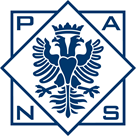 PAŃSTWOWA AKADEMIA NAUK STOSOWANYCHW PRZEMYŚLUWYDZIAŁ NAUK TECHNICZNYCH I SZTUK PROJEKTOWYCHINSTYTUT NAUK TECHNICZNYCHImię/imiona i nazwisko dyplomantaTYTUŁ PRACY DYPLOMOWEJPraca inżynierska Kierunek ...............Studia pierwszego stopniaStudia stacjonarnePraca wykonana pod kierunkiemTytuł, stopień naukowy, imię i nazwisko promotoraPrzemyśl  20….. rok